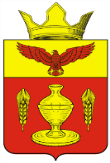 ВОЛГОГРАДСКАЯ ОБЛАСТЬПАЛЛАСОВСКИЙ МУНИЦИПАЛЬНЫЙ РАЙОН
 АДМИНИСТРАЦИЯ ГОНЧАРОВСКАЯ СЕЛЬСКОГО ПОСЕЛЕНИЯП О С Т А Н О В Л Е Н И Е п. Золотари«07» мая  2020 год			                                                                     №  41Об отмене Постановления от 23.03.2020г. № 23«О назначении публичных слушаний по проекту решения«О внесении изменений и дополнений в Решение№  46/1 от «20» декабря 2017г. «Об утверждении Правилблагоустройства территории  Гончаровского сельскогопоселения Палласовского муниципального района Волгоградской области» (в редакции решения № 35/1 от «07» ноября 2018г.)»         В связи с угрозой распространения на территории Российской Федерации новой коронавирусной инфекции (2019-nCoV), Администрация Гончаровского сельского поселенияП О С Т А Н О В Л Я Е Т :                 1. Постановление Администрации Гончаровская сельского поселения от 30.03.2020г. № 32 «О назначении публичных слушаний по проекту решения «О внесении изменений и дополнений в Решение № 46/1 от «20» декабря 2017г. «Об утверждении Правил благоустройства территории  Гончаровская сельского  поселения Палласовского муниципального района Волгоградской области» - отменить.2. Контроль за исполнением настоящего Постановления оставляю за собой.               3. Настоящее постановление вступает в силу со дня его официального опубликования (обнародования).Глава Гончаровская                                                        сельского поселения	                                                        С.Г. Нургазиев        Рег: 41/2020